                                                                                                                               Утверждаю	Заведующий МКДОУ детский сад «Радуга»       __________Авдеева Е.М. «_____»____________20___г.ПЛАН МЕРОПРИЯТИЙ по профилактике пожарной безопасностив  МКДОУ детский сад «Радуга» п. Пряжа на 2020-2021 учебный год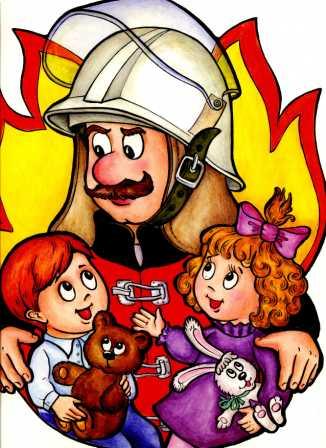 ПЛАН МЕРОПРИЯТИЙпо пожарной безопасностив  МКДОУ детский сад  «Радуга» п. Пряжана 2020 – 2021  учебный год.ПОЯСНИТЕЛЬНАЯ ЗАПИСКАРабота в МКДОУ детский сад «Радуга» по комплексной безопасности осуществляется по следующим направлениям:   обеспечение безопасных условий труда при организации учебно-воспитательного процесса, пожарная безопасность учреждения,антитеррористическая защищенность  ДОУ,профилактика детского дорожно-транспортного травматизма, организация работы ДОУ по гражданской обороне.Основной целью проводимой работы является обеспечение безопасного функционирования учреждения, своевременное обнаружение и предотвращение опасных проявлений и ситуаций, связанных с угрозой возникновения террористических актов и пожарной безопасности, предупреждение дорожно-транспортного травматизма, а также  поддержание порядка и реализация мер по защите персонала и воспитанников в период нахождения на территории и в здании. 	С целью предупредительных мероприятий по исключению возникновения нештатных ситуаций на объекте и вне его планируется проведение  различных мероприятий с сотрудниками и воспитанниками ДОУ, а также их родителями, что позволит усовершенствовать  педагогическую  работу по основам безопасности жизнедеятельности, качественно улучшить работу по формированию безопасного поведения у детей, активизировать совместную  работу  педагогов и  родителей по  организации  данной деятельности. 	Для реализации выше указанных целей по проблеме комплексной безопасности коллектив детского сада ставит следующие задачи на новый учебный год:1. Работа с воспитанниками по формированию правильной жизненной позиции, привитию навыков и умений действовать в ЧС:пропаганда примерного, правового поведения, повышения бдительности, коллективной и личной безопасности.участие в подготовке и проведении занятий по выработке навыков и умений в ходе совместных тренировок и учений по действиям в экстремальных и чрезвычайных ситуациях;организация взаимного оперативного информирования о возникающих угрозах по вопросам безопасности, антитеррористической защищенности;профилактика правонарушений и телефонного терроризма среди воспитанников и сотрудников ОУ;взаимодействие с органами ГИБДД по обеспечению безопасности при проведении массовых мероприятий, а также организации движения транспорта (запрет стоянок и парковок автотранспорта) вблизи ОУ.проведение специальных занятий и тренировок по ГО и ЧС по привитию навыков действий в ЧС;2. Работа с родительской общественностью, родительскими комитетами:организация и проведение общих собраний родителей по вопросам обеспечения безопасности, совершенствованию и содержанию охраны, антитеррористической защищенности ОУ, активного их участия в воспитании бдительности и ответственности за личную и коллективную безопасность у детей;участие родителей в обеспечении безопасности и оказанию помощи руководству ОУ при проведении массовых мероприятий;организация работы по повышению заинтересованности родительской общественности в совершенствовании технической оснащенности ОУ.3. Работа с персоналом:Подготовка педагогических работников и сотрудников ДОУ к действиям по обеспечению безопасности, антитеррористической защищенности и противодействия экстремизмуПроведение встреч педагогического состава ДОУ с представителями правоохранительных органов по вопросам совершенствования безопасности, антитеррористической защищенности коллективов и образовательных учрежденийРежим, определенная обстановка, культура безопасности, отношение к вопросам безопасности ДОУ педагогов, родителей, персонала.ПриложениеКонсультация: «Основы пожарной безопасности в ДОУ»Что же такое пожар? Пожар – неконтролируемый процесс горения, уничтожающий материальные ценности и создающий опасность для жизни людей. Ежедневно работники МЧС России получают тревожные новости о пожарах, наводнениях и др. чрезвычайных ситуациях, жертвами которых становятся наши дети.  Грустная статистика говорит о том, что ежегодно в РФ происходит свыше 250 тысяч пожаров, на которых погибает более 14 тысяч человек, причем 5% от общего числа погибших – дети.  Пожарная безопасность - одна из составляющих общей культуры безопасности. Не секрет, что большинство пожаров случается по вине людей, а часто по их беспечности. Немало несчастий происходит и по вине детей и подростков – из-за пустого любопытства, неосторожного обращения с огнем или просто незнания. Поэтому мы, взрослые, должны предупредить ребенка о возможных последствиях обращения с огнем.  Причиной большинства пожаров являются:  - неосторожное обращение с огнем; - неосторожность при курении; - неисправность электрического оборудования; - несоблюдение правил пожарной безопасности при пользовании электрическими приборами; - неисправность печного отопления;  - неосторожное (неумелое) обращение с пиротехническими изделиями.  Анализ пожарной статистики показывает, что детей младшего возраста во время пожара отличает пассивно-оборонительная реакция: ребенок прячется в укромный угол, вместо того, чтобы покинуть горящее помещение или позвать на помощь.  Обучение детей действиям в экстремальных ситуациях – сложный, многоплановый процесс, который не должен ограничиваться лишь подачей готовых правил. Дети на занятиях должны быть не пассивными слушателями, а активными участниками учебного процесса.  Многолетний опыт работы с детьми по профилактике нарушений пожарной безопасности подсказывает, что любые творческие направления - рисунок, лепка, работа с природными материалами, экскурсии, песенно-музыкальное творчество, хореография – все приносит ощутимую пользу.  Поэтому профилактика пожарной безопасности предполагает использование следующих форм работы с детьми, проводимая в игровой форме, тесно переплетающаяся с познавательным процессом: • Ознакомление с правилами пожарной безопасности в непосредственной образовательной деятельности; • Ознакомление с правилами пожарной безопасности через произведения художественной литературы; • Использование публикаций периодической печати; • Исследовательская деятельность (опыты, практические упражнения) ; • Игровая деятельность (дидактические, сюжетно-ролевые игры) ; • Организация тематических конкурсов поделок и детских рисунков; • Совместная творческая деятельность педагогов и родителей; • Встречи с интересными людьми профессии «ПОЖАРНЫЙ»; • Экскурсии в музей и пожарную часть; • Развлечения, досуги.  Дети должны знать не только о разрушительной силе этой стихии, но и о созидательной его стороне. Огонь – друг, благодаря огню жизнь человека стала лучше и комфортней. Но огонь может стать и врагом при неправильном с ним обращении. Мы должны правильно подать знания детям, опираясь на их психологические, возрастные особенности и учитывая их интересы.  Из причин возникновения пожара вытекают и правила пожарной безопасности. Их немного, но их необходимо хорошо знать и выполнять.  Правила пожарной безопасности: 1. не играй со спичками и зажигалками, следи, чтобы со спичками и зажигалками не играли твои товарищи; 2. уходя из комнаты или из дома, не забывай выключать электроприборы;  3. не суши белье над плитой (очень хорошо, если ты помогаешь маме, но очень плохо, если оно загорится) ; 4. ни в коем случае не зажигай фейерверки и бенгальские огни дома (вообще лучше делать это со взрослыми) ; 5. не подходи к печке и не открывай печную дверцу (от выскочившего уголька может загореться дом) . Хочется отметить: правила пожарной безопасности – именно такие правила, обращаться к которым приходится постоянно.  В результате работы они формируют навыки правильного поведения в случае возникновения пожара, учат приемам самоспасения, вырабатывают привычку правильно оценивать критическую ситуацию. И как ожидаемый результат – ребенок должен усвоить первичные противопожарные навыки, приобрести чувство уверенности в обхождении с источниками открытого огня и электроприборами, знать, что шалость с огнем опасна и что надо делать в случае возникновения пожара.«Эвакуация детей из загоревшегося здания»Работник, занятый с детьми (учащимися, воспитанниками) на момент обнаружения пожара или признаков возгорания обязан:1. Самостоятельно с учетом сложившейся обстановки и на основании плана эвакуации определить наиболее безопасные пути вывода детей (учащихся, воспитанников) в безопасную зону.2. Неотлучно находиться с подопечной группой детей с момента обнаружения пожара и до его ликвидации с целью исключения возможности возникновения паники.3. Эвакуацию начать из помещения, где возник пожар, и из смежных с ним помещений. В первую очередь вывести (вынести) детей младшего возраста и больных.4. Покидая помещение, внимательно его осмотреть (парты, кровати, шкафы и другие места), чтобы исключить возможность пребывания детей в опасной зоне.5. В зимнее время дети старшего возраста по возможности должны взять с собой теплые вещи, детей младшего возраста следует выносить завернутыми в одеяла и другие теплые вещи.6. После вывода детей в безопасную зону проверить полноту состава групп по имеющимся спискам и доложить о результатах руководителю учреждения или лицу, его замещающему.Консультация: «Обеспечение безопасности ребенка: дома и в общественных местах»Родителям следует всегда помнить о том, что малышу должно быть недоступно все, что таит в себе опасность получения травмы или отравления.Уберечь детей от несчастья поможет выполнение простых правил:• над головой малыша не должно быть опасных предметов; • не оставляйте ребенка без присмотра даже на самое короткое время, так как он может упасть, получить серьезные ушибы, даже переломы, а также что-нибудь «попробовать»;• не оставляйте малыша одного в ванной независимо от возраста. После того, как малыш начнет стоять, постелите на дно ванны коврик, предотвращающий скольжение — он может упасть и удариться о ванну;• не подбрасывайте малыша во время игры;• в детской комнате нежелательно присутствие стеклянных предметов;• мебель в детской комнате не должна иметь острых углов и металлических окантовок, мебельные ручки лучше свинтить, а ключи вытащить, поскольку ползающий малыш может о них удариться и пораниться;• не держите в доступном месте колющие, режущие предметы (ножницы, спицы, иголки, ножи, вилки);• изолируйте электрические розетки с помощью специальных заглушек;• не оставляйте в квартире оголенные провода, неисправные розетки;• не оставляйте в доступном месте спички, горячие предметы (утюг, кастрюли, чайник, баки и др.);• скатерти со столов на время лучше убрать, поскольку малыш может их стянуть вместе с тем, что на них стоит;• не ставьте предметы бытовой химии там, где их может достать ребенок, так как они могут вызвать тяжелые отравления, ожоги глаз, кожи, пищеварительной системы;• не давайте детям для игры мелкие предметы (монеты, пуговицы, бусы и т.п.),так как ребенок может взять их в рот и случайно проглотить, засунуть в нос, уши. Это представляет большую угрозу для здоровья, а иногда и для жизни малыша, так как, попав в дыхательные пути, эти предметы могут стать причиной удушья;• не оставляйте в доступном месте лекарства, так как ребенок может съесть или выпить их и получить серьезное отравление; • детская коляска для прогулок должна обязательно иметь страховочные ремни. Крайне нежелательно, чтобы маленький ребенок находился на кухне во время приготовления пищи. Если нет возможности изолировать его на время в другую комнату, то малыш должен сидеть в манеже или закрытом стульчике на достаточном удалении от плиты и стола. На кухне не исключена опасность, что сам ребенок или взрослый может случайно столкнуть тарелку или кастрюлю с горячим содержимым, что грозит малышу обширными ожогами кожи.Будьте осторожны и внимательны! Это убережет вашего ребенка от несчастного случая.Консультация: «Методы и средства пожаротушения»Горение - это химическая реакция окисления, сопровождающаяся выделением теплоты и света. Для возникновения горения требуется наличие трех факторов: горючего вещества, окислителя (обычо кислород воздуха) и источника загорания (импульса). Окислителем может быть не только кислород, но и хлор, фтор, бром, йод, окислы азота и т.д.В зависимости от свойств горючей смеси горение бывает гомогенным и гетерогенным. При гомогенном горении исходные вещества имеют одинаковое агрегатное состояние (например, горение газов). Горение твердых и жидких горючих веществ является гетерогенным.Горение дифферинцируется также по скорости распространения пламени и в зависимости от этого параметра может быть дефлаграционным (порядка десятка метров в секунду), взрывным (порядка сотни метров в секунду) и детонационным (порядка тысячи метров в секунду). Пожарам свойственно дефлаграционное горение.Процесс возникновения горения подразделяется на несколько видов.Вспышка - быстрое сгорание горючей смеси, не сопровождающееся образованием сжатых газов. Возгорание - возникновение горения под воздействием источника зажигания. Воспламенение - возгорание, сопровождающееся появлением пламени.Самовозгорание - явление резкого увеличения скорости экзотермическихреакций, приводящее к возникновению горения вещества (материала, смеси) при отсутствии источника зажигания.Самовоспламенение - самовозгорание, сопровождающееся появлением пламени.Взрыв - чрезвычайно быстрое химическое (взрывчатое) превращение, сопровождающееся выделением энергии и образованием сжатых газов, способных производить механическую работу.Возникновение горения веществ и материалов при воздействии тепловых импульсов с температурой выше температуры воспламенения характеризуется как возгорание, а возникновение горения при температурах ниже температуры самовоспламенения относится к процессу самовозгорания.При оценке пожарной безопасности веществ и материалов необходимо учитывать их агрегатное состояние. Поскольку горение, как правило, происходит в газовой среде, то в качестве показателей пожарной опасности необходимо учитывать условия, при которых образуется достаточное для горения количество газообразных горючих продуктов.Основными показателями пожарной опасности, определяющими критические условия возникновения и развития процесса горения, являются температура самовоспламенения и концентрационные пределы воспламенения. Температура самовоспламенения характеризует минимальную температуру вещества или материала. при которой происходит резкое увеличение скорости экзотермических реакций, заканчивающееся возникновением пламенного горения. Минимальная концентрация горючих газов и паров в воздухе при которой они способны загораться и распространять пламя, называется нижним концентрационным пределом воспламенения; максимальная концентрация горючих газов и паров, при которой еще возможно распространение пламени, называется верхним концентрационным пределом воспламенения. Область составов и смесей горючих газов и паров с воздухом, лежащих между нижним и верхним пределами воспламенения, называется областью воспламенения.Концентрационные пределы воспламенения не постоянны и зависят от ряда факторов. Наибольшее влияние на пределы воспламенения оказывают мощность источника воспламенения, примесь инертных газов и паров, температура и давление горючей смеси.Пожароопасность веществ характеризуется линейной (выраженной в см/с) и массовой (г/c) скоростями горения (распространения пламени) и выгорания (г/м2*с), а также предельным содержанием кислорода, при котором еще возможно горение. Для обычных горючих веществ (углевородоров и их производных) это предельное содержание кислорода составляет 12-14%, для веществ с высоким значением верхнего предела воспламенения (водород, сероуглерод, окись этилена и др.) предельное содержание кислорода составляет 5% и ниже.Помимо перечисленных параметров для оценки пожарной опасности важно знать степень горючести (сгораемости) веществ. В зависимости от этой характеристики вещества и материалы делят на горючие (сгораемые), трудногорючие (трудносгораемые) и негорючие (несгораемые).К горючим относятся такие вещества и материалы, которые при воспламенении посторонним источником продолжают гореть и после го удаления. К трудногорючим относят такие вещества, которые не способны распространять пламя и горят лишь в месте воздействия импульса; негорючими являются вещества и материалы, не воспламеняющиеся даже при воздействии достаточно мощных импульсов.Пожары на обжитых человеком территориях, на предприятиях возникают в большинстве случаев в связи с нарушением технологического режима. Это к сожалению частое явление и государством предусмотрены специальные документы, описывающие основы противопожарной защиты. Это стандарты: ГОСТ 12.1.004-76 "Пожарная безопасность" и ГОСТ 12.1.010-76 "Взрывобезопасность".Мероприятия по пожарной профилактике разделяются на организационные, технические, режимные и эксплуатационные.Организационные мероприятия предусматривают правильную эксплуатацию машин и внутризаводского транспорта, правильное содержание зданий, территории, противопожарный инструктаж рабочих и служащих, организацию добровольны пожарных дружин, пожарно-технических комиссий, издание приказов по вопросам усиления пожарной безопасности и т.д.К техническим мероприятиям относятся соблюдение противопожарных правил, норм при проектировании зданий, при устройстве электропроводов и оборудования, отопления, вентиляции, освещения, правильное размещение оборудования.Мероприятия режимного характера - это запрещение курения в неустановленных местах, производства сварочных и других огневых работ в пожароопасных помещениях и т.д.Эксплуатационными мероприятиями являются своевременные профилактическеи осмотры, ремонты и испытания технологического оборудования.Огнетушащие вещества и аппараты пожаротушенияВ практике тушения пожаров наибольшее распространение получили следующие принципы прекращения горения:изоляция очага горения от воздуха или снижение путем разбавления воздуха негорючими загами концентрации кислорода до значения, при котором не может происходить горение; охлаждение очага горения ниже определенных температур;интенсивное торможение (ингибирование) скорости химической реакции в пламени;механический срыв пламени в результате воздействия на него сильной струи газа и воды;создание условий огнепреграждения, т.е. таких условий, при которых пламя распространяется через узкие каналы.ВодаОгнетушащая способность воды обуславливается охлаждающим действием, разбавлением горючей среды образующимися при испарении парами и механическим воздействием на горящее вещество, т.е. срывом пламени. Охлаждающее действие воды определяется значительными величинами ее теплоемкости и теплоты парообразования. Разбавляющее действие, приводящее к снижению содержания кислорода в окружающем воздухе, обуславливается тем, что объем пара в 1700 раз превышает объем испарившейся воды.Наряду с этим вода обладает свойствами, ограничивающими область ее применения. Так, при тушении вододй нефтепродукты и многие другие горючие жидкости всплывают и продолжают гореть на поверхности, поэтому вода может оказаться малоэффективной при их тушении. Огнетушащий эффект при тушении водой в таких случаях может быть повышен путем подачи ее в распыленном состоянии.Вода, содержащая различные соли и поданная компактной струей, обладает значительной электропроводностью, и поэтому ее нельзя применять для тушения пожаров объектов, оборудование которых находится под напряжением.Тушение пожаров водой производят установками водяного пожаротушения, пожарными автомашинами и водяными стволами (ручными и лафетными). Для подачи воды в эти установки используют устраиваемые на промышленных предприятиях и в населенных пунктах водопроводы.Воду при пожаре используют на наружное и внутреннее пожаротушение. Расход воды на наружное пожаротушение принимают в соответствии со строительными нормами и правилами. Расход воды на пожаротушение зависит от категории пожарной опасности предприятия, степени огнестойкости строительных конструкций здания, объема производственного помещения.Одним из основных условий, которым должны удовлетворять наружные водопроводы, является обеспечение постоянного давления в водопроводной сети, поддерживаемого постоянно действующими насосами, водонапорной башней или пневматической установкой. Это давление часто определяют из условия работы внутренних пожарных кранов.Для того, чтобы обеспечить тушение пожара в начальной стадии его возникновения, в большинстве производственных и общественных зданий на внутренней водопроводной сети устраивают внутренние пожарные краны.По способу создания давления воды пожарные водопроводы подразделяют на водопроводы высокого и низкого давления. Пожарные водопроводы высокого давления устраивают таким образом, чтобы давление в водопроводе постоянно было достаточным для непосредственной подачи воды от гидрантов или стационарных лафетных стволов к месту пожара. Из водопроводов низкого давления передвижные пожарные автонасосы или мотопомпы забирают воду через пожарные гидранты и подают ее под необходимым давлением к месту пожара.Система пожарных водопроводов находит применение в различных комбинациях: выбор той или иной системы зависит от характера производства, занимаемой им территории и т.п.К установками водяного пожаротушения относят спринклерные и дренчерные установки. Они представляют собой разветвленную, заполненую водой систему труб, оборудованную специальными головками. В случае пожара система реагирует (по-разному, в зависимости от типа) и орошает конструкции помещенеия и оборудования в озне действия головок.ПенаПены применяют для тушения твердых и жидких веществ, не вступающих во взаимодействие с водой. Огнетушащие свойства пены определяют ее кратностью - отношением объема пены к объему ее жидкой фазы, стойкостью, дисперсностью и вязкостью. На эти свойства пены помимо ее физико-химических свойств оказывают влияне природа горючего вещества, условия протекания пожара и подачи пены.В зависимости от способа и условий получения огнетушащие пены делят на химические и воздушно-механические. Химическая пена образуется при взаимодействии растворов кислот и щелочей в присутствии пенообразующего вещества и представляет собой концентрированную эмульсию двуокиси углерода в водном растворе минеральных солей, содержащем пенообразующее вещество.Применение химической пены в связи с высокой стоимостью и сложностью организации пожаротушения сокращается.Пеногенерирующая аппаратура включает воздушно-пенные стволы для получения низкократной пены, генераторы пены и пенные оросители для получения среднекратной пены.ГазыПри тушении пожаров инертными газообразными разбавители используют двуокись углерода, азот, дымовые или отработавшие газы, пар, а также аргон и другие газы. Огнетушащие действие названных составов заключается в разбавлении воздуха и снижении в нем содержания кислорода до концентрации, при которой прекращается горение. Огнетушащий эффект при разбавлении указанными газами обуславливается потерями теплоты на нагревание разбавителей и снижением теплового эффекта реакции. Особое место среди огнетушащих составов занимает двуокись углерода (углекислый газ), которую применяют для тушения складов ЛВЖ, аккумуляторных станций, сушильных печей, стендов для испытания электродвигателей и т.д.Следует помнить, однако, что двуокись углерода нельзя применять для тушения веществ, в состав молекул которых входит кислород, щелочных и щелочноземельных метталов, а также тлеющих материалов. Для тушения этих веществ используют азот или аргон, причем последний применяют в тех случаях, когда имеется опасность образования нитридов металлов, обладающих взрывчатыми свойствами и чувствительностью к удару.В последнее время разработан новый способ подачи газов в сжиженном состоянии в защищаемый объем, который обладает существенным преимуществами перед способом, основанным на подаче сжатых газов. При новом способе подачи практически отпадает необходимость в ограниченеии размеров допускаемых к защите объектов, поскольку жидкость занимает примерно в 500 раз меньший объем, чем равное по массе количество газа, и не требует больших усилий для ее подачи. Кроме того, при испарении сжиженного газа достигается значительных охлаждающий эффект и отпадает ограничение, связанно с возможным разрушением ослабленных проемов, поскольку при подаче сжиженных газов создается мягкий режим заполнения без опасного повышения давления.ИнгибиторыВсе описанные выше огнетушащие составы оказывают пассивное действие на пламя. Более перспективны огнетушащие средства, которые эффективно тормозят химические реакции в пламени, т.е. оказывают на них ингибирующее воздействие. Наибольшее применение в пожаротушении нашли огнетушащие составы - ингибиторы на основе предельных углеводородов, в которых один или несколько атомов водорода замещены атомами галоидов (фтора, хлора, брома).Галоидоуглеводороды плохо растворятся в воде, но хорошо смешиваются со многими органическими веществами. Огнетушащие свойства галоидированных углеводородов возрастают с увеличением моряной массы содержащегося в них галоида.Галоидоуглеводородные составы обладают удобными для пожаротушения физическими свойствами. Так, высокие значения плотности жидкости и паров обуславливают возможность создания огнетушащей струи и проникновения капель в пламя, а также удержание огнетушащих паров около очага горения. Низкие температуры замерзания позволяют использовать эти составы при минусовых температурах.В последние годы в качестве средств тушения пожаров применяют порошковые составы на основе неорганических солей щелочных металлов. Они отличаются высокой огнетушащей эффективностью и универсальностью, т.е. способностью тушить любые материалы, в том числе нетушимые всеми другими средствами.Порошковые составы являются, в частности, единственным средством тушения пожаров щелочных металлов, алюминийорганических и других металлоорганических соединений (их изготавливает промышленность на основе карбонатов и бикарбонатов натрия и калия, фосфорно-аммонийных солей, порошок на основе грифита для тушения металлов и т.д.).У порошков есть ряд преимуществ перед галоидоуглеводородами: они и продукты их разложения не опасны для здоровья человека; как правило, не оказывают корроизионного действия на металлы; защищают людей, производящих тушение пожара, от тепловой радиации.Применение огнетушителей:Углекислотные - тушение объектов под напряжением до 1000В.Химпенные - тушение твердых материалов и ГЖ на площади до 1 кв.м.Воздушнопенные - тушение загорания ЛВЖ, ГЖ, твердых (и тлеющих) материалов (кроме метталов и установок под напряжением).Хладоновые - тушение загорания ЛВЖ, ГЖ, горючих газов.Порошковые - тушение материалов, установок под напряжением; заряженные МГС, ПХ - тушение металлов; ПСБ-3, П-1П - тушение ЛВЖ, ГЖ, горючих газов.Пожарная сигнализацияПрименение автоматических средств обнаружения пожаров является одним из основных условий обеспечения пожарной безопасности в машиностроении, так как позволяет оповестить дежурный персонал о пожаре и месте его возникновения.Пожарные извещатели преобразуют неэлектрические физические величины (излучение тепловой и световой энергии, движение частиц дыма) в электрические, которые в виде сигнала определенной формы направляются по проводам на приемную станцию. По способу преобразования пожарные извещатели подразделяют на параметрические, преобразующие неэлектрические величины в электрические с помощью вспомогательного источника тока, и генераторные в которых изменение неэлектрической величины вызывает появление собственной ЭДС.Извещатели пожара делят на приборы ручного действия, предназначенные для выдачи дискретного сигнала при нажатии соответствующей пусковой кнопки, и автоматического действия для выдачи дискретного сигнала при достижении заданного значения физического параметра (температуры, спекта светового излучения, дыма и др.).В зависимости от того, каков из параметров газовоздушной среды вызывает срабатывание пожарного извещателя, они бывают: тепловые, световые, дымовые, кобминированные, ультразвуковые. По исполнению пожарные извещатели делят на нормального исполнения, взрывобезопасные, искробезопасные и герметичные. По принципу действия - максимальные (реагируют на абсолютные велеичины контролируемого параметра и срабатывают при определенном его значении) и дифференциальные (регируют только на скорость изменения контролируемого параметра и срабатывают только при ее определенном значении).Тепловые извещатели стороятся на принципе изменении электропроводности тел, контакнтной разности потенциалов, ферромагнитных свойств металлов, изменении линейных размеров твердых тел и т.д. Тепловые извещатели максимального действия срабатывают при определенной температуре. Недостаток - зависимость чувствительности от окружающей среды. Дифференциальные теплоые извещатели имеют достаточную чувствительность, но малопригодны в помещениях, где могут быть скачки температуры.Дымовые извещатели - бывают фотоэлектрические (работают на принципе рассеяния частицами дыма теплового излучения) и иоанизационные (использую эффект ослабления ионизации воздушного межэлектродного промежутка дымом.Ультразвуковые извещатели - предназначен для пространственного обнаружения очага загорания и подачи сигнала тревоги. Ультразвуковые волны излучаются в контролируемое помещение. В этом же помещении расположены приемные преобразователи, которые, действуя подобно обычному микрофону, преобразуют ультразвуковые колебания воздуха в электрический сигнал. Если в контролируемом помещении отсутствует колеблюдщееся пламя, то частота сигнала, поступающая от приемного преобразователя, будет соответствовать излучаемой частоте. При наличии в помещении движущихся объектов отраженные от них ультразвуковые колебания будут иметь частоту, отличную от излучаемой (эффект Допплера). Преимущество - безынерционность, большая контролируемая площадь. Недостаток - ложные срабатывания.Беседа для детей на тему: « Почему горят леса?»                                            Ход занятияВоспитатель предлагает детям отгадать загадку:На привале нам помог;Суп варил, картошку пек,Для похода он хорош, Да с собой не понесешь.  ( Огонь, костер)         Воспитатель: Ребята, так о каком помощнике говорится в загадке? Костры согревали наших предков, помогали готовить еду, защищали от врагов. И сегодня мы также любим посидеть в лесу или на берегу речки у костра, посмотреть на языки пламени, помечтать. Кто из вас разжигал костер? Как вы это делали? ( Ответы детей)Но не надо забывать, что костер, если его не сторожить, может принести беду. Все видели, хотя бы по телевизору, как горят леса, огонь уничтожает все живое–и маленьких птенчиков в гнездах, и ушастых зайчишек, и ланей.Конечно, пожар сам по себе не возникнет. Каждый раз они вспыхивают лишь тогда, когда по нашему недосмотру на свет вырывается «злой огненный джин». Кто-то обронил в лесу спичку или не погасил разведенный костер, и злой джин тут как тут. Вначале маленький, тлеющий, но потом разрастается до огненной стены во все небо. ( Показ иллюстраций о лесных пожарах)                                                 Мы вчера ходили в лес,                                                  Ну а ночью он исчез.                                                 Так от нашего костра                                                 Целый лес сгорел дотла!           Сейчас я загадаю вам загадки, если отгадаете, то узнаете, какие «слуги» костра могут стать причиной пожаров:В воду идет красный,А из воды – черный ( уголь). Я мала, да зла,Чуть – чуть свечу,Иногда так упаду,Что много горя принесу. ( Искра)Костер–это всегда опасность для леса, но эта опасность и для нас с вами. Если не соблюдать правила безопасности, можно пострадать. Что может случиться с человеком около костра? ( Ответы детей).Ожог, если мы схватимся за уголек или сунем руку в огонь, несомненно обеспечен. Но многие из вас говорили, что для разведения огня собирали веточки, сучья, коряги, но ведь все деревья разные и горят по-разному. Например, хвойные деревья содержат много смолы. Смола плавится и надувается, образуя пузырьки, которые лопаются. Брызги разлетаются в разные стороны. Если вы стоите близко к костру, то они могут попасть вам на кожу, в глаза и нанести вред.Запомните:- Нельзя разводить костры без взрослых- Нельзя разводить костры в не предназначенном для этого месте- Нельзя близко стоять около костра- Нельзя бросать в огонь предметы   Всегда интересно бросит в горящий костре банку, пакет, пластиковую бутылку или еще что-нибудь и стоять смотреть, что же будет. А вот этого делать нельзя. Каждый предмет при нагревании ведет себя по-разному: баллончики  и банки взрываются, осколки разлетаются в стороны и могут ранить или вызвать пожар. Пластмасса выделяет ядовитые вещества, вдыхая их, можно отравиться. Как видите, шалости с огнем несут в себе опасность.Но если случилась беда. Как себя вести? Что делать? ( Ответы детей.)Воспитатель. Конечно, лесной пожар вы не потушите, тут нужна работа команды профессионалов-пожарных. Но вы должны обязательно сообщить о случившемся пожаре взрослым и в пожарную часть. А теперь вам нужно решить кроссворд, а называется он «Потушить огонь поможет». (Работа детей)Воспитатель: Отлично, дети, справились с заданием. Я надеюсь, что пожарным никогда не придется выезжать на лесные пожары по вашей вине.Ход занятияВоспитатель предлагает детям отгадать загадку:На привале нам помог;Суп варил, картошку пек,Для похода он хорош, Да с собой не понесешь.  ( Огонь, костер)         Воспитатель: Ребята, так о каком помощнике говорится в загадке? Костры согревали наших предков, помогали готовить еду, защищали от врагов. И сегодня мы также любим посидеть в лесу или на берегу речки у костра, посмотреть на языки пламени, помечтать. Кто из вас разжигал костер? Как вы это делали? ( Ответы детей)Но не надо забывать, что костер, если его не сторожить, может принести беду. Все видели, хотя бы по телевизору, как горят леса, огонь уничтожает все живое–и маленьких птенчиков в гнездах, и ушастых зайчишек, и ланей.Конечно, пожар сам по себе не возникнет. Каждый раз они вспыхивают лишь тогда, когда по нашему недосмотру на свет вырывается «злой огненный джин». Кто-то обронил в лесу спичку или не погасил разведенный костер, и злой джин тут как тут. Вначале маленький, тлеющий, но потом разрастается до огненной стены во все небо. ( Показ иллюстраций о лесных пожарах)                                                 Мы вчера ходили в лес,                                                  Ну а ночью он исчез.                                                 Так от нашего костра                                                 Целый лес сгорел дотла!           Сейчас я загадаю вам загадки, если отгадаете, то узнаете, какие «слуги» костра могут стать причиной пожаров:В воду идет красный,А из воды – черный ( уголь). Я мала, да зла,Чуть – чуть свечу,Иногда так упаду,Что много горя принесу. ( Искра)Костер–это всегда опасность для леса, но эта опасность и для нас с вами. Если не соблюдать правила безопасности, можно пострадать. Что может случиться с человеком около костра? ( Ответы детей).Ожог, если мы схватимся за уголек или сунем руку в огонь, несомненно обеспечен. Но многие из вас говорили, что для разведения огня собирали веточки, сучья, коряги, но ведь все деревья разные и горят по-разному. Например, хвойные деревья содержат много смолы. Смола плавится и надувается, образуя пузырьки, которые лопаются. Брызги разлетаются в разные стороны. Если вы стоите близко к костру, то они могут попасть вам на кожу, в глаза и нанести вред.Беседа на тему: « Скоро, скоро новый год, к детям елочка придет»Вот и засверкала своими огоньками новогодняя нарядная елочка. О грустном говорить не хотелось бы, но приходится: к великому сожалению, иногда заканчивается праздник пожаром. Статистика свидетельствует, что в основном они происходят от необдуманного и неправильного использования хлопушек с эффектом огня, бенгальских огней, самодельных электрогирлянд, новогодних свечей. И, конечно, от беззаботной детской шалости с огнем. Избежать пожара поможет соблюдение некоторых элементарных правил.Перед установкой новогодней елки, особенно в школе, детском саду и прочих общественных местах, просто необходимо получить консультацию у специалистов пожарной охраны. Устанавливать "зеленую красавицу" рекомендуется на устойчивой прочной подставке в помещениях, находящихся на первом или втором этажах, имеющих, как минимум, два самостоятельных выхода для возможной эвакуации людей. Имея свободный доступ, выходы должны быть открытыми.В местах проведения утренников наличие телефонной связи и исправных средств пожаротушения - обязательно. Если у заведения нет достаточно денег на необходимое оборудование, лучше взять кредит, но подвергать опасности людей, тем более детей - ни в коем случае нельзя. Необходимо и постоянное дежурство взрослых в зале, где установлена елка, во время проведения новогодних утренников и вечеров.С соблюдением всех канонов устройства электроустановок, иллюминация елки должна выполняться только квалифицированным специалистом. Важно помнить: искусственные синтетические елки пожароопасные. При их возгорании выделяются отравляющие вещества.Елку не устанавливают у стен и перегородок, а также вблизи отопительных печей и бытовых нагревательных приборов. Для украшения елки использование игрушек легковоспламеняющихся категорически запрещено. Обкладывают елочную подставку только пропитанным огнезащитным составом материалом. Недопустимо использование самодельных гирлянд и устройств, вращающих елку. При большом наличии детей, лучше обойтись без фейерверков, бенгальских огней и хлопушек.И главное. Если что-то все же загорелось - провода ли, елка ли, - не теряйтесь, сохраняйте хладнокровие и спокойствие. Отключите, прежде всего, электропитание гирлянды. Синтетическую елку водой не тушат. Лучше накрыть ее плотной тканью. Елку натуральную - тушите всеми подручными средствами, включая и воду. Вызывайте пожарную помощь незамедлительно. При соблюдении этих несложных правил, праздник принесет только радость!БЕСЕДА ДЛЯ ДЕТЕЙ ДОШКОЛЬНОГО ВОЗРАСТА «ПОЖАР В КВАРТИРЕ»Дорогие ребята! Поговорим о том, почему в квартире может возникнуть пожар. Верно! Причиной  пожара может стать не затушенная сигарета, неисправная электропроводка, не выключенный из электрической сети  электроприбор (чайник, утюг, фен, телевизор) и детские шалости со спичками , зажигалками, свечами.Представьте, что в квартире по неосторожности или по какой-то другой причине возник пожар. Что делать? Если дома есть взрослые, надо скорей бежать к ним за помощью! А если дома во время пожара никого не оказалось, надо быстро, не теряя ни одной минуты, вызывать бригаду пожарных. Для этого нужно набрать по телефону номер  01.Запомните этот номер, запишите его  на листочке с самыми важными телефонами. Может быть, запомнить этот номер вам поможет такое четверостишие: 01 Если вьётся пламя, Дым валит столбом, «Ноль -один» мы наберём, Мы пожарных позовём!Говорить по телефону нужно чётко, ясно ,указать свой адрес: улицу, номер дома и квартиры, этаж.Самое главное, не паникуйте, не мечитесь зря по квартире и не пытайтесь сами потушить огонь. Вызвав пожарных, плотно захлопните дверь в квартиру и бегите на улицу. Постарайтесь сообщить о пожаре соседям.Запомните несколько важных правил поведения при пожаре в квартире.Никогда не распахивайте настежь окна и двери в квартиру, где возник пожар, этим вы только увеличите тягу, и огонь станет сильнее.Не тушите водой включенные в сеть электроприборы, вас может ударить током! Вилки электроприборов нужно сначала вынуть из сети.Во время пожаров очень опасен не только огонь, но и дым. В современных квартирах большая часть мебели изготовлена  из химических веществ, которые при горении выделяют ядовитые газы. Достаточно два-три раза вдохнуть такой ядовитый дым, и можно потерять сознание. Поэтому сразу обмотайте лицо мокрым полотенцем, или платком или мокрой ватно-марлевой повязкой, и  передвигайтесь по квартире пригнувшись, поскольку внизу ядовитого газа меньше. Но главное — по быстрее покиньте горящее помещение!Дидактическая игра для детей «Опасные предметы»Цель: помочь детям запомнить предметы, опасные для жизни и здоровья.Задачи: развивать умственные способности и зрительное восприятие; учить соотносить речевую форму описания к изображениям; воспитывать самостоятельность, быстроту реакции, смекалку.Правила: изображение опасного предмета закрывается только после прослушивания информации о нем. Выигрывает тот, кто первым правильно закроет все изображения, прозвучавшие в загадках или стихах.В игре участвуют 4 ребенка, перед которыми разложены таблицы с изображением опасных предметов и цветные карточки. Принцип игры - лото. Воспитатель читает загадки (стихи) о предметах, дети закрывают карточками их изображения на таблице. 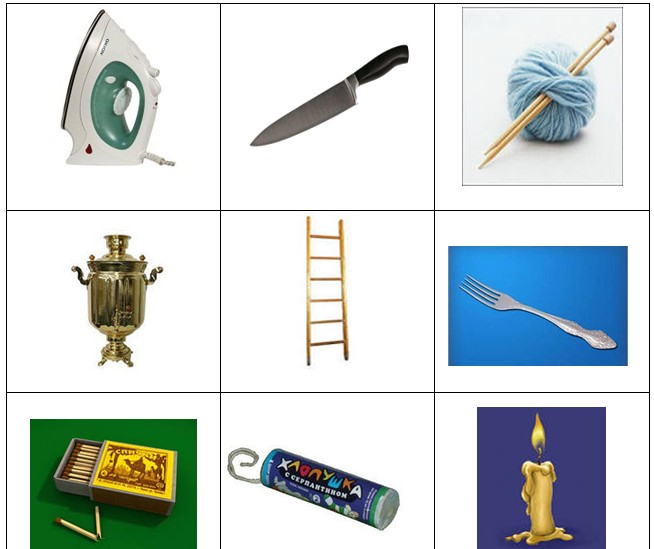 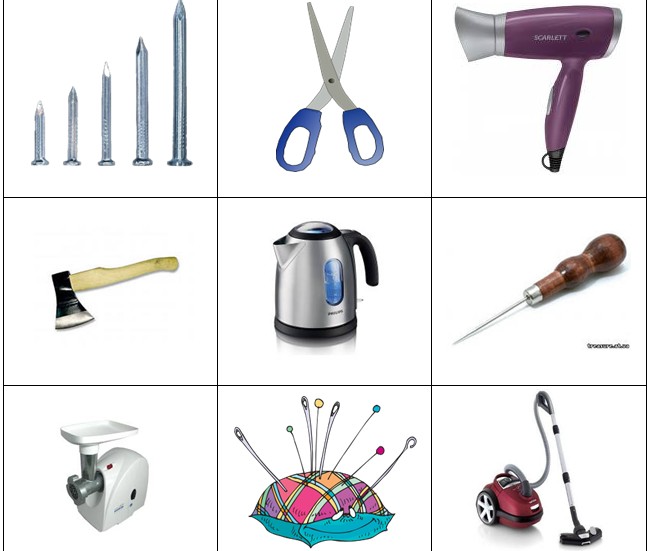 «Кошкин дом»Инсценировка по сказке С. Я. МаршакаРассказчик: Тили  бим – бом! Тили бим – бом!                 На дворе высокий дом.                 Тили  бим – бом! Тили бим – бом!                 Ставеньки  резные в нём.Исполняется пьеса «Слушайте, дети».Кот Василий: Против дома у ворот                  Жил в сторожке старый кот.                  Век он в дворниках служил,                  Дом хозяйский сторожил,                  Подметал дорожки                   Перед домом кошки.Рассказчик: Вот пришли к богатой тётке                 Два племянника – сиротки.                 Постучались под окном,                 Чтобы их пустили в дом.Исполняется «Песня котят».Кот Василий: Пошли вы, попрошайки!                    Небось хотите сливок?                    Вот я вас за загривок!Рассказчик: К богатой кошке гость пришёл –                  Известный в городе козёл,                 С женой, седой и строгой,                 Козою длиннорогой.                 Петух явился боевой:                 За петухом – наседка.                И в лёгкой шали пуховой                 Пришла свинья – соседка.Исполняется пьеса «Гости».Гости: Сейчас пришли мы впятёром          Взглянуть на ваш чудесный дом.          О нём весь город говорит!Кошка: Мой дом для вас всегда открыт!Козёл:   Почтенная хозяйка,            Ты спой нам и сыграй – ка!Кошка:  Давайте польку танцевать!Исполняется пьеса «Полька».Свинья:  Прощай, хозяюшка, хрю – хрю!              Я от души благодарю.              Прошу вас в воскресенье              Ко мне на день рожденья.Курица:  А я прошу вас в среду              Пожаловать к обеду.Коза:       А мы попросим вас прийти               Во вторник вечером, к шести.Кошка:   Я обязательно приду.Рассказчик: Хозяйка и Василий,               Усатый старый кот,               Не скоро проводили               Соседей до ворот.               Словечко за словечком –                И снова разговор.               А в доме перед печкой               Огонь прожёг ковёр.               Вернулся кот Василий               И кошка вслед за ним.               И вдруг заголосили:               - Пожар! Горим! Горим!Исполняется танец «Огоньки».Рассказчик: Тили – тили – тили – бом!               Загорелся Кошкин дом!               Загорелся Кошкин дом!               Бежит курица с ведром,               А за нею во весь дух               С помелом бежит петух,                Поросёнок с решетом               Козёл с фонарём.Свинья:   Разбегайтесь кто куда!..Курица:   Куд – куда! Беда, беда!Кошкин дом рушится.Петух:     Вот и рухнул Кошкин дом!Козёл:     Погорел со всем добром!Кошка:    Где теперь я буду жить?Кот Василий: Что я буду сторожить?Исполняется пьеса «Кот Василий».Рассказчик: Вот шагает по дороге                   Кот Василий хромоногий,                   Спотыкаясь, чуть бредёт,                   Кошку под руку ведёт.                   На огонь в окошко щурится…                   - Тут живут петух и курица?Курица:       Я бы рада и сама                    Пригласить тебя, кума,                   Но мой муж дрожит от злости,                   Если к нам приходят гости.                   Несговорчивый супруг                   Кохинхинский мой петух…                    У него такие шпоры,                    Что боюсь вступать с ним в споры!Кошка:          А зачем же в эту среду                    Ты звала меня к обеду?Курица:         Я звала не навсегда,                  И сегодня не среда.                  А  живём мы тесновато,                  У меня растут цыплята,                  Молодые петушки,                  Драчуны, озорники.Исполняется пьеса «Петушки».Кошка:         Эй, хозяюшка, впусти,                  Мы измучились в пути,                  На дворе и дождь и снег.                  Ты пусти нас на ночлег,                  Не жалей для нас угла.Коза:             Вы спросите у козла.Кошка:         Что ты скажешь нам, сосед?Коза (тихо, на ушко козлу):                  Говори, что места нет!Козёл:           Мне коза сейчас сказала,                   Что у нас тут места мало.Коза:              Шутит, видно, бородатый!..                  Да у нас тесновато.                  Постучитесь, Вы, к свинье –                   Место есть в её жилье.Кошка:         Что же, Васенька, пойдём,                  Постучимся в третий дом.Кот Василий: Вот как весело поют!Кошка:          Мы нашли  свой приют!                       Постучимся к ним в окошко!Свинья:         Кто стучится?Кот Василий: Кот и Кошка!Кошка:          Ты впусти меня, свинья,                  Я осталась без жилья.Свинья:         Нам самим простора мало, -                  Есть просторнее дома,                  Постучись туда, кума!Котята:          Кто там стучится у ворот?Кот Василий: Я – Кошкин дворник, старый кот.                  Прошу у вас ночлега.                  Укройте нас от снега!Котята: Ах, кот Василий, это ты?                  С тобой и тётя кошка?                  А мы  весь день до темноты                  Стучались к вам  в окошко.                  Ты не открыл для нас вчера                  Калитки, старый дворник!Кот Василий:  Какой я дворник без двора!                       Я нынче беспризорник…Кошка:           Простите, если я была                    Перед вами  виновата!Кот Василий:  Теперь наш дом сгорел дотла,                     Впустите нас, котята!Котята:             Да ведь у нас убогий дом                     Ни печки нет, ни крыши,                      Почти под небом мы живём,                     А пол прогрызли мыши.Кот Василий: А мы, ребята, вчетвером                    Давайте строить новый дом.Котята:           Ряд за рядом брёвна                       Мы положим ровно.Кот Василий: Ну, готово, а теперь                    Ряд за рядом брёвна                    Мы положим ровно.Кот Василий: А мы, ребята, вчетвером                    Давайте строить новый дом.Котята:           Ряд за рядом брёвна                     Мы положим ровно.Кот Василий: Ну, готово, а теперь                    Ставим лесенку и дверь.                    Вот и печка и труба.                    Для крылечка два столба.                    Чердачок построим,                    Тёсом дом покроём!Кошка:            Щёлки паклею забьём -  Все вместе:     И готов наш новый дом!Кошка:            Завтра будет новоселье – Кот Василий: На всю улицу веселье!Котята:            Тили – тили – тили бом!                     Приходите в новый дом!Исполняется пьеса «На всю улицу веселье».Познавательный досуг по теме: «Добрый» и «злой» огонь»Цель: Закрепить с детьми правила пожарной безопасности и осторожного обращения с огнемЗадачи:Углубить и систематизировать знания детей о причинах возникновения пожаров.Закрепить с детьми алгоритм поведения в случае возникновения пожара.Продолжать формировать у детей связную речь, умение чётко излагать свою мысль.Формировать умение выслушивать ответы других детей.Воспитывать уважение и интерес к профессии пожарного.Оборудование:Телевизор, жёлтый ящик, карточки с вопросами, волчок, иллюстрации по пожарной безопасности, фотоматериалы,  пожарная машина,  фишки, островки, обручи, телефон, шлем, ведро. Предварительная работа с детьми: Беседа «Если в доме случился пожар».Рассматривание картин с сюжетами на тему «Возникновения пожаров».Чтение отрывка из книги С.Маршака «Рассказ о неизвестном герои», Л. Толстого «Пожарные собаки».Игра «Если возник пожар».Конкурс рисунков по пожарной безопасности.Просмотр информационного материала стенда «Пожарная безопасность».Просмотр видеофильма.Экскурсия в ПЧ.Ход мероприятия Звучит аудиозапись. Воспитатель: Ребята, мы сегодня подведём итоги месячника пожарной безопасности. За это время мы с вами вспомнили, узнали какую пользу и вред приносит огонь. Сегодня у нас в гостях сотрудник пожарной части. Он хотел бы узнать, как дети подготовительной к школе группы детского сада  знают правила пожарной безопасности и соблюдают их. (Представление.) Свои знания вы сможете показать в познавательной викторине. Надеюсь, вы в сегодняшней игре покажете свои знания и умения по пожарной безопасности.Загадка (загадывает ребёнок): Шипит и злится, воды боится. С языком, а не лает, С зубами, а не кусается (огонь).  Воспитатель: Тема нашей викторины «Добрый» и «злой» огонь».  Очень давно люди научились добывать огонь. Огонь, верно, служит человеку.	Но когда забывают об осторожном обращении с огнем, он становится смертельно опасным.   Огонь выходит из повиновения, не щадит никого и ничего. Возникает пожар. Пожар не случайность,  а результат неправильного поведения.Для участия в викторине предлагаю разделиться на 3 команды. Дети самостоятельно делятся на три команды (пожарные команды №1, №2, №3). Воспитатель предлагает командам занять свои места за круглыми столами.  Каждая команда выбирает командира. Побеждает та команда, которая наберёт больше очков за каждый правильный ответ. На центральном столе – карточки с вопросами, волчок. В ходе проведения викторин, командиры команд поочерёдно крутят волчок для выбора задания. Вопросы викторины: 1. Почему при пожаре набирают номер «01»?Ответ: «01» самый простой и короткий номер, его легко запомнить. Этот номер легко набрать даже в темноте и на ощупь. 2. Посмотрите на пожарную машину. Почему она красная? (На каждом столе пожарная машина)Ответ: Красная, чтобы из далека было видно, что едет пожарный автомобиль, которому необходимо уступить дорогу. Красный цвет – цвет огня. 3. Какую одежду надевают пожарные, выезжая на пожар?                                                                                  Ответ: Пожарные надевают брезентовый костюм. Он не горит, не намокает. Голову от удара защищает каска, на руках рукавицы, на ногах сапоги. Для работы в огне и дыму пожарным необходим  аппарат для дыхания. 4.  Чем опасен пожар, кроме огня?Ответ: страшнее огня бывает дым. В задымленной комнате легко заблудиться и не найти выход.  Трудно дышать. 5. Видео вопрос (вопрос задаётся с экрана телевизора). Ребята, представьте, что вам на Новый год подарили пиротехнические изделия: замечательные фейерверки, бенгальские огни, хлопушки. Где их зажигать? Кто может зажигать?Ответ: Бенгальские огни можно зажигать только со взрослыми и подальше от елки, а еще лучше вне дома. 6. Что надо делать, если в квартире много дыма?                                                    Ответ: Необходимо смочить водой одежду, покрыть голову мокрой салфеткой, дышать через намоченную ткань, продвигаться к выходу ползком.  7. Практическое задание. Что ты должен сообщить, вызывая пожарных?                                                   Ответ: необходимо сообщить свой точный адрес, фамилию, имя, и что горит.8.  Выберете предметы, которыми можно  тушить начинающий пожар?                                                          Ответ: пожар можно тушить огнетушителем, водой, песком, одеялом. 9. Жёлтый ящик.В нём находятся отгадки,                          Отгадайте-ка загадки. - Дым столбом поднялся вдруг.  Кто не выключил … (утюг) ?                                                                                                                - Пламя прыгнуло в листву.  Кто у дома жёг … (траву) ? - Стол и шкаф сгорели разом.  Кто сушил бельё над  … (газом) ? Вопросы к болельщикам:1. Люди какой профессии борются с пожарами?2. Ты один дома. Загорелся телевизор. Что делать?(Обыгрывание ситуации) 3. Почему опасно играть в доме со спичками и зажигалками?                                Ответ: Игры со спичками и зажигалками являются причиной пожара4. На тебе загорелась одежда. Как поступить?(обыгрывание ситуации)5. Какую пользу приносит огонь?Ответ: Сегодня без огня не обойтись: он согревает и кормит нас.Физкультурная пауза.Игры юных пожарныхРебенок: Сам не справишься с пожаром;Этот труд не для детей.Не жалея время даром,«01» звони скорей.Набирай умело,Чтоб не все сгорело. (Л.Зильберг)Эстафета №1 "Вызов пожарных”Прыжки через островки (3 шт.)Пролезть в туннель (1 шт.)Подбежать к телефону, поднять трубку, вызвать (крикнуть) "Обратно – бег по прямой, передать эстафету (хлопнуть по ладошке следующего участника).Воспитатель: Молодцы, ловко вы справились с задачей, а сейчас задание сложнее.Эстафета №2 " спешит на помощь”Надеть шлемВзять ведроБег "змейкой” между конусамиПролезть в обруч"Вылить” воду, потушить огоньОбратно – бег по прямой, передаем ведро следующему участнику.Игра со зрителямиВоспитатель: Игра называется «Не ошибись». Я буду называть слова, а вы, услышав слово, относящееся к пожару, должны прыгнуть и хлопнуть в ладоши. Будьте внимательны (режет, пожарный, торт, пила, огнетушитель, пакет, кисть, каска, играет, поёт, краска, спички, рукав, огонь, билет, 01, бинт, сверло, маска, сирена, пламя,…).Воспитатель: Вот и закончилась наша викторина. Сегодня вы доказали, что знаете правила пожарной безопасности, умеете отвечать быстро. Музыкальная паузаПодведение итогов. Награждение победителей.РАЗВЛЕЧЕНИЕ В СРЕДНЕЙ ГРУППЕ «КАК МЫ БОРЕМСЯ С ОГНЕМ» Дети входят в зал и садятся на стульчики  Ведущий: Сегодня у нас необычная встреча. Она посвящена славным пожарным. Как вы думаете, а для чего нужны пожарные? Какими качествами они должны обладать, чтобы тушить пожары?  Звучит музыка и появляются девочки, изображающие «Огонь» Танец «Огонь» Инсценировка «Кошкин дом» Ведущий: Случилась беда, загорелся дом. Как вызвать пожарных? По какому номеру надо звонить?  Ребенок:  Если вдруг произошла с тобой беда,  Если появился сильный дым,  Не теряйся и не бойся никогда- Набери по телефону 01. Игра «вызов пожарных» Подбежать к телефону, набрать 01, назвать свой адрес и сказать, что случилось.  Сюрпризный момент.  Входит пожарный Пожарный: Я получил письмо с приглашением к вам в гости. Я хочу узнать, что вы знаете о правилах противопожарной безопасности. Хочу посмотреть, какие вы сильные и ловкие. Попробуйте отгадать загадки.  1. Выпал на пол уголек,  Деревянный пол зажег; Не смотри, не жди, не стой,  А тушим его…. (водой)  2. Кто с огнем неосторожен,  У того пожар возможен.  Дети, помните о том Что нельзя шутить (с огнем)  3. Живет в своей коробке.  В руки детям попадет- Беду принесет. (спичка)  4. Рыжий зверь в печи сидит,  Рыжий зверь на всех сердит,  Он от злости ест дроваЦелый час, а может два.  Ты его рукой, дружок, не тронь,  Искусает всю ладонь. (огонь)  Пожарный: Хорошо вы отгадываете загадки. А вот какие вы сильные и умелые, мы сейчас проверим.  Игра «Пожарные на ученье» Пожарный: Да, я вижу, что многое вы умеете. А какие правила пожарной безопасности вы знаете?  Что надо делать, когда увидишь пожар?  Можно ли оставлять детей одних в закрытой комнате и почему?  Почему огонь- наш друг?  Почему огонь- наш враг?  Почему нельзя зажигать бенгальские огни и играть с хлопушками возле новогодней елке?  Чем опасен пожар, кроме огня?  Проверим, как вы знаете последовательность действий при пожаре.  Игра «Разложи карточки по порядку» Пожарный: Понравилось мне у вас в гостях, но пора на работу.  Воспитатель: Молодцы ребята! Вы сегодня порадовали нас, взрослых. Такие знающие, ловкие, смелые. И я надеюсь, что никто из вас не станет причиной возникновения пожара.Памятка для родителей:Ожоги. Первая помощь при ожогах Ожоги могут появиться на отдельных участках кожи после длительного пребывания на солнце. Ожоги можно получить при неосторожном обращении с огнём, с различными химическими веществами, с электрическими приборами.Можно обвариться кипящей жидкостью или паром. Даже самые незначительные ожоги очень болезненны, вызывают покраснение и отёк кожи.• Место ожога необходимо охладить под струёй воды.• С несильными ожогами — ожогами первой степени — не обязательно обращаться к врачу. Чтобы обожжённая кожа не слишком пересохла, её нужно смазать специальной мазью или растительным маслом. Возникшие на месте ожога пузыри нельзя трогать. Если их необходимо вскрыть, то лучше обратиться к врачу — в пузырь, вскрытый неправильно, может попасть инфекция.• Ожоги второй степени затрагивают не только кожу, но и подкожные ткани. Получившего такой ожог необходимо госпитализировать. До приезда врача пострадавшего нужно поместить в холодную ванну на 10—15 минут. Затем обожжённый участок, ничем не смазывая, накрыть чистой салфеткой, носовым платком, марлей или полотенцем.• Ожоги третьей степени — очень тяжёлые. Первая помощь должна быть такой же, как и при ожоге первой степени. Сначала надо подставить обожжённое место под холодную проточную воду. Если к этому месту прилипла одежда, не пытайся снять её самостоятельно. Человеку, получившему такой ожог, необходимо много пить, чтобы у него не было шока. И ни в коем случае не смазывай место ожога никакими мазями! Ожоги третьей степени опасны для жизни — пострадавшего необходимо как можно скорее доставить в больницу.• При ожогах глаз необходимо широко открыть их и промывать под струёй холодной проточной воды в течение нескольких минут. Затем нужно немедленно обратиться к врачу.№Мероприятия Срок Ответственные Работа с сотрудникамиРабота с сотрудникамиРабота с сотрудникамиРабота с сотрудниками1Проведение инструктажей с сотрудниками по профилактике пожарной безопасностиБеседа: «Огонь всегда опасен»В течение годасентябрьЗав. ДОУПожарный инспектор2Практические занятия по эвакуации детей в случае возникновения пожара (присутствие пожарного инспектора)2 раза в годОктябрьмайЗав. ДОУЗам. зав. Специалист по охране трудаПожарный инспектор3Разработка тематических планов недели по пожарной безопасностиапрельСт. воспитатель4Неделя по пожарной безопасности день безопасности «Искорка» (проведение отработки учебной эвакуации, распространение памяток «Чтобы не было пожара», инструктажи по правилам пожарной безопасности)Май 2021Сотрудник пожарной части, зам. Заведующей по УВРСтарший воспитатель5Консультации:Основы пожарной безопасностиЭвакуация детей из загоревшегося зданияСредства пожаротушенияОбеспечение безопасности ребенка: дома и в общественных местахОктябрьНоябрьДекабрьФевральСпециалист по охране трудаПом.  по АХЧПожарный инспекторСт. воспитательРабота с детьмиРабота с детьмиРабота с детьмиРабота с детьми1Примерные темы бесед:Почему горят леса?Безопасный домПотенциальные опасности дома: на кухне, в спальне, в общей комнате Скоро, скоро новый год, к детям елочка придетЕсли дома начался пожар?Опасные предметыЧто делать в случае пожара в детском саду?Друзья и врагиЗнаешь сам – расскажи другомуСентябрьОктябрьНоябрьДекабрьЯнварьФевральМартАпрельМайВоспитатели младших, средних, старших, подготовительных групп 2Подвижные игры:Пожарные на ученияхЮный пожарныйСамый ловкийВ течение годаВоспитателигрупп3Сюжетные игры:Инсценировка «Кошкин дом»Умелые пожарныеПожарная частьВ течение годаВоспитателиМузыкальный руководитель инструктор по ФИЗО4Конкурс детского творчества на противопожарную тематику «Огонь – опасная игра….»май 2021 г.зам. Заведующей по УВРСтарший воспитательвоспитатели5Оформление уголка, проведение исследовательской работы, альбома об истории пожарной охраны России и нашего поселка, поделки.В течение годазам. Заведующей по УВРСтарший воспитатель6Художественная литература:С. Маршак «Рассказ о неизвестном герое», «Пожар»Е. Хоринская «Спичка-невеличка»А. Шевченко «Как ловили уголька»Л. Толстой «Пожарные собаки»Загадки, пословицы, поговоркиВ течение годаВоспитатели младших, средних, старших, подготовительных групп 7Дидактические игры:Опасные ситуацииВ мире опасных предметовСлужба спасения: 01, 02, 03Горит – не горитКому что нужно для работы?Бывает – не бываетВ течение годаВоспитатели младших, средних, старших, подготовительных групп 8 Практические занятия с детьми по формированию навыков поведения в пожароопасной ситуации2 раза в годЗав. ДОУСпециалист по охране трудаЗам. зав. Пожарный инспектор Воспитателигрупп 9Практикум для детей и воспитателей «Оказание первой помощи в экстренных ситуациях»майСт. воспитатель.Ст. медсестраВоспитатели 10Тематический досуг:«Добрый и злой огонь»«Как мы боремся с огнем»ДекабрьапрельИнструктор по ФИЗОМузыкальный руководительВоспитатели группПожарный инспектор11Познавательная итоговая викторина  «Что? Где? Когда?»апрельСт. воспитатель.Воспитатели подготовительной группы 12Экскурсии и целевые прогулкиВ прачечную – знакомство с электроприборамиВ пожарную часть пгт. ПряжаВ течение годаСт. воспитатель.Воспитатели средней  и старших группРабота с родителямиРабота с родителямиРабота с родителями1Оформление стендов в группах «Опасные ситуации дома и в детском саду»В течение годаВоспитатели 2Оформление стендов и уголков безопасности  с консультациями в коридорах и холлах детского садаВ течение годаСт. воспитатель пом. по АХЧСпециалист по охране трудаЗам заведующей по УВР3Примерные темы консультаций:Безопасное поведениеВнимание: эти предметы таят опасность! Предотвратите беду: действия детей в чрезвычайных ситуацияхПравила поведения при пожаре в местах массового скопления людейПервая помощь при ожогеВ течение годаВоспитателиСт. медсестраПожарный инспектор4Освещение тем по пожарной безопасности на групповых родительских собранияхСентябрьапрельВоспитателигрупп5Совместные учения сотрудников детского сада, детей и родителей «Пожарные на учениях» - практическое освоение навыков и правил поведения при пожаре, оказания первой помощи пострадавшим, отработка первоочередных мер по тушению огняМайЗав. ДОУЗам заведующей по УВРПом. по АХЧВоспитатели группСт. медсестра